Your recent request for information is replicated below, together with our response.My enquiry concerns the Police SEEN Network (link), a "gender critical" staff network claiming members in police forces throughout the UK.Please provide:- Confirmation of whether your force has formally recognised SEEN as a staff network- Any documents relating to the granting or refusal of such recognitionI can confirm that there has been no formal ask of the Force by a group of staff to either start such a network or have it recognised.- The approximate number of SEEN members within your force- Confirmation of whether SEEN members are permitted to respond to or investigate allegations of transphobic hate crime- Copies of any policies relating to the above.The information sought is not held by Police Scotland and section 17 of the Act therefore applies.If you require any further assistance, please contact us quoting the reference above.You can request a review of this response within the next 40 working days by email or by letter (Information Management - FOI, Police Scotland, Clyde Gateway, 2 French Street, Dalmarnock, G40 4EH).  Requests must include the reason for your dissatisfaction.If you remain dissatisfied following our review response, you can appeal to the Office of the Scottish Information Commissioner (OSIC) within 6 months - online, by email or by letter (OSIC, Kinburn Castle, Doubledykes Road, St Andrews, KY16 9DS).Following an OSIC appeal, you can appeal to the Court of Session on a point of law only. This response will be added to our Disclosure Log in seven days' time.Every effort has been taken to ensure our response is as accessible as possible. If you require this response to be provided in an alternative format, please let us know.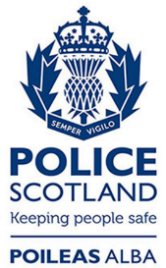 Freedom of Information ResponseOur reference:  FOI 24-0418Responded to:  07 March 2024